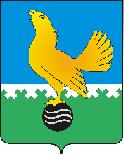 Ханты-Мансийский автономный округ-Юграмуниципальное образованиегородской округ город Пыть-ЯхАДМИНИСТРАЦИЯ ГОРОДАмуниципальная комиссия по делам несовершеннолетних и защите их правПОСТАНОВЛЕНИЕ12.08.2020                                                                                                                       № 161Зал заседаний муниципальной комиссии по делам несовершеннолетних и защите их прав по адресу: г. Пыть-Ях, 1-5-80 (сведения об участниках заседания указаны в протоколе заседания муниципальной комиссии).Об  оперативной обстановке и результатах оперативно-служебной деятельности ПДН ОУУП и ПДН ОМВД России по городу Пыть-Яхуза 6 иесяцев 2020 года и о состоянии работыСургутского ЛО МВД России на транспорте в 1 полугодии 2020 года	Заслушав и обсудив аналитическую справку о состоянии оперативной обстановки и результатах оперативно-служебной деятельности ПДН ОУУП и ПДН ОМВД России по городу Пыть-Яху за 6 месяцев 2020 года, анализ оперативной ситуации по линии несовершеннолетних на территории автономного округа по итогам 1 полугодия 2020 года, справку о состоянии работы Сургутского ЛО МВД России на транспорте за 1 полугодие 2020 года муниципальной комиссией по делам несовершеннолетних и защите их прав установлено:Состояние преступности среди несовершеннолетних, а также в отношении несовершеннолетних.	 На профилактическом учете в ПДН ОМВД России по городу Пыть-Ях по состоянию на 01.07.2020 года состоит 53 несовершеннолетних (АППГ – 42), из них в 1 полугодии 2020 года выявлено и поставлено на профилактический учет 28 несовершеннолетних (АППГ – 11). Снято с профилактического учета за шесть месяцев 2020 года 9 несовершеннолетних, из них 5 -  с исправлением.	На профилактический учет поставлено 4 группы антиобщественной направленности (АППГ – 2).	На 01.07.2020 года неформальные молодежные объединения, в том сичле экстремистской направленности, на профилактическом учете в ОМВД России по г. Пыть-Яху не состоят.	За истекший период на территории обслуживания ОМВД России по городу Пыть-Ях  несовершеннолетними совершено 6 преступлений (АППГ – 3). В совершении преступлений принимало участие 5 несовершеннолетних (АППГ – 4).	 Количество преступлений, совершенных в группе увеличилось с 0 до 1. Преступлений несовершеннолетними в состоянии опьянения в текущем периоде не совершено. Количество несовершеннолетних, ранее совершавших преступления выросло с 0 до 1.	За 6 месяцев несовершеннолетним совершено 5 общественно опасных деяний (АППГ – 3).	Всего за шесть месяцев 2020 года в отношении несовершеннолетних составлено 9 административных протоколов (АППГ – 4).	В 1 полугодии 2020 года несовершеннолетними совершены 5 самовольных уходов (АППГ – 10):  4 (АППГ – 7) – из семьи, 1 (АППГ – 3) – из  образовательной организации. Места нахождения несовершеннолетних установлены в дежурные сутки, все случаи рассмотрены на заседании муниципальной комиссии.  Меры по профилактике и пресечению подростковой преступности.	В целях профилактики и пресечения подростковой преступности ОМВД России по городу Пыть-Ях активно взаимодействует с органами и учреждениями системы профилактики безнадзорности и правонарушений несовершеннолетних. 	Проведено 8 совместных рейдовых мероприятия, в ходе которых проверены законные представители и несовершеннолетние, состоящие на профилактическом учете. Выявлено 3 правонарушения, отнесенность за которые предусмотрена ч. 1 ст. 5.35 Кодекса Российской Федерации об административных правонарушениях. 	В каждой образовательной организации проведены «Единые дни профилактики». До обучающихся доведены правила поведения в образовательных организациях, прочитаны лекции:- «Проступок, правонарушение, преступление»;- «Административная и уголовная ответственность»4- «О вреде употребления наркотических средств. Ответственность за изготовление, потребление и сбыт наркотических средств»;- «Профилактика краж велосипедов, самокатов и сотовых телефонов»;- «Профилактика курения и токсикомании»;- «Твоя личная безопасность»;- «Действия в экстремальных условиях»;- «Чтобы не попасть в беду».	Всего проведено 29 лекций и 194 индивидуальные беседы. Охват подростков составил 1684 человека.Профилактика семейного неблагополучия.	На профилактическом учете ПДН ОУУП и ПДН ОМВД России по городу Пыть-Ях на 01.07.2020 год состоит 38 родителей, отрицательно влияющих на воспитание детей (АППГ – 35). В 1 полугодии 2020 года на профилактический учет поставлено 11 родителей (АППГ – 6). С профилактического учете за истекший период снято 3 законных представителя (АППГ – 0), из них 2 – с положительной динамикой.	В отношении законных представителей несовершеннолетних сотрудниками ПДН составлено 39 протоколов об административных правонарушениях (АППГ – 43),  из них:- по ч. 1 ст. 5.35 КоАП РФ – 34 протоколов (АППГ – 40);- по ст. 20.22 КоАП РФ – 5 протоколов (АППГ – 3).	В отношении третьих лиц сотрудниками ПДН ОМВД России по городу Пыть-Ях за 1 полугодие 2020 года составлено 3 протокола об административных правонарушениях (АППГ – 3).О состоянии работы Сургутского ЛО МВД России на транспорте в первом полугодии 2020 года	В 1 полугодии 2020 года на участке обслуживания ЛО МВД России на транспорте подростками преступления не совершались. В отношении несовершеннолетних преступлений не совершено.	За истекший период поступило 21 сообщение о противоправном нахождении несовершеннолетних на железнодорожных путях, что является причинами и условиями, способствующими травматизму и правонарушениям несовершеннолетних. Факты травмирования несовершеннолетних не зарегистрированы.	Проведено 56 рейдовых мероприятий, направленных на выявление и пресечение преступлений, правонарушений несовершеннолетних.	Всего выявлено и доставлено 45 несовершеннолетних, из них: за совершение правонарушений, угрожающих безопасности движения на железнодорожном транспорте – 22, за безнадзорность – 10, за самовольные уходы из семьи – 2.	За 6 месяцев 2020 года сотрудниками ОПДН в отношении несовершеннолетних составлено – 3 протокола об административных правонарушениях (АППГ-11), в отношении законных представителей несовершеннолетних – 13 протоколов (АППГ – 14).	На постоянной основе проводится работа в общеобразовательных организациях, расположенных в непосредственной близости с объектами транспортной инфраструктуры. Обучающимся разъяснена ответственность за совершение различных видов правонарушений, соблюдения правил безопасности при нахождении вблизи железной дороги. В городе Пыть-Яхе проведено 8 тематических выступлений.Меры по устранению причин и условий, которые способствовали совершению несовершеннолетними преступлений, административных правонарушений и антиобщественных действий.	Ежеквартально на заседаниях муниципальной комиссии рассматривается вопрос об исполнении органами и учреждениями системы профилактики безнадзорности и правонарушений несовершеннолетних ст. 9 Федерального закона от 24.06.1999 № 120-ФЗ «Об основах системы профилактики безнадзорности и правонарушений несовершеннолетних».	Систематически на заседаниях муниципальной комиссии по делам несовершеннолетних и защите их прав рассматриваются вопросы об исполнении раннее принятых постановлений, мониторинг исполнения органами и учреждениями системы профилактики безнадзорности и правонарушений несовершеннолетних индивидуальных программ реабилитации в отношении несовершеннолетних и их семей, исполнение мероприятий, предусмотренных комплексными планами.	Также, на заседаниях муниципальной комиссии регулярно рассматривается информация, поступающая из БУ ХМАО-Югры «Пыть-Яхская окружная клиническая больница» о чрезвычайных происшествиях, произошедших с несовершеннолетними.	Обеспечено ежеквартальное рассмотрение на заседаниях муниципальной комиссии информации ОМВД России по городу Пыть-Яху о состоянии оперативной обстановки и результатах оперативно-служебной деятельности ПДН ОМВД России по городу Пыть-Яху.На основании вышеизложенного, руководствуясь п. 13 ст. 15 Закона Ханты-Мансийского автономного округа-Югры от 12.10.2005 № 74-оз «О комиссиях по делам несовершеннолетних и защите их прав в Ханты-Мансийском автономном округе-Югре и наделении органов местного самоуправления отдельными государственными полномочиями по созданию и осуществлению деятельности комиссий по делам несовершеннолетних и защите их прав»,МУНИЦИПАЛЬНАЯ КОМИССИЯ ПОСТАНОВИЛА:Аналитическую справку о состоянии оперативной обстановки и результатах оперативно-служебной деятельности ПДН ОУУП и ПДН ОМВД России по городу Пыть-Яху за 6 месяцев 2020 года, анализ оперативной ситуации по линии несовершеннолетних на территории автономного округа по итогам  7 месяцев 2020 года (исх. № 01.22-Исх-694 от 10.08.2020), информацию Сургутского ЛО МВД России на транспорте (исх. № 14555 от 27.07.2020) принять к сведению.Руководителям учреждений, курирующих индивидуальные программы реабилитации в отношении Шинкевич А.А., Николаева М.А., Нуриева И.Х. направить в муниципальную комиссию подробную информацию о проведенных профилактических мероприятиях и достигнутом эффекте в срок до 10.09.2020 г. Организовать проведение сверки данных отдела опеки и попечительства, управления социальной защиты населения, муниципальной комиссии в отношении семей, находящихся в социально опасном положении согласно предложенной таблице (приложение).Начальнику управления социальной защиты населения (М.Г. Лососинова) направить в срок до 28.08.2020 в отдел опеки и попечительства информацию согласно предложенной таблице (копию в муниципальную комиссию).Начальнику отдела по обеспечению деятельности муниципальной комиссии по делам несовершеннолетних и защите их прав администрации города Пыть-Яха (А.А. Устинов):Обеспечить размещение постановления муниципальной комиссии на официальном сайте администрации города Пыть-Яха в срок до 25.08.2020.Председательствующий на заседаниизаместитель председателя муниципальной комиссии                                 А.А. УстиновПриложениек постановлению № 161от 12.08.2020г.Пыть-Ях, 1 мкр., дом № 5, кв. № 80 Ханты-Мансийский автономный округ-Югра Тюменская область 628380http://adm.gov86.org, e-mail: kdn@gov86.org тел. факс (3463) 46-62-92, 46-05-89,тел. 46-05-92, 42-11-90, 46-66-47ФИО родителей суказаниемкатегории семьи (замещающая семья,родители относятся к категории лиц из числа детей-сирот)Состав семьи,основания признания семьи находящейся в социально опасном положенииПериод проведения индивидуальной профилактической работы с семьей с указанием реквизитов постановления муниципальной комиссии(в том числе о внесении изменений)Проведенная работа с семьей (мероприятия индивидуальнойпрофилактическойработы)Оценкапотенциаласемьи поитогампроведеннойработы